Collet, J. (2013) ¿Cómo y para qué educan las familias hoy? Los nuevos procesos de socialización familiar. Barcelona,  Icaria Editorial. Pag 280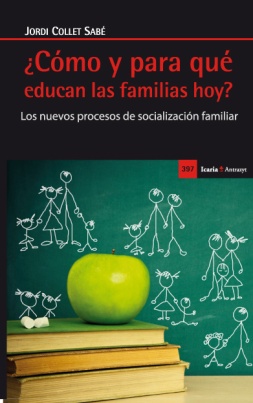 Mª Ángeles Hernández PradosUniversidad de MurciaLos interrogantes sobre la educación familiar se han visto acrecentados recientemente. El desencanto de la razón y la pérdida de las verdades absolutas, han sumergido a la familia en la diversidad de discursos, arrastrando su labor educativa a la contingencia. Impera una desorientación sobre qué, cómo y quién debe educar, convirtiendo la educación familiar en un problema con fuertes implicaciones políticas, pedagógicas y vitales para el desarrollo humano. Ante este desmoralizador panorama, tanto Collet, con la obra que nos ocupa, como Donati, con el libro publicado en 2013 y que lleva por título “La familia como raíz de la sociedad”, reivindican el papel socializador de la familia como núcleo fundamental de la sociedad. El trabajo de Collet ha sido estructurado en siete capítulos. Los tres primeros analizan la situación actual de las familias desde una perspectiva sistémica (a nivel macro, meso y micro). Para ello se adhiere a la teoría de la civilización de Elias, en la que los  padres actúan, desde una relación  basada en la igualdad y horizontalidad, como moduladores de la cultura dominante de la sociedad adaptándola a cada niño (sociogénesis y la psicogénesis). La segunda parte del libro se centra en las relaciones padres e hijos y los problemas a la hora de educar.  Los estudios sobre infancia han contribuido a su comprensión y extensión, resaltando la necesaria civilización de los niños que garantice la autorregulación de los comportamientos altamente diferenciados (tercera naturaleza) y el protagonismo de las familias en este aspecto. Sin embargo, el nuevo capitalismo de la “flexibilidad” centrado en el presentismo, la exigencia del talento y la supremacía del cambio, generan un marco desinstitucionalizado y desregulado desde el que educar. El desconcierto y malestar de las familias ante esta situación, les empuja a la delegación de la tarea educativa, dejándola en manos de las escuelas. La sociedad es cada vez más exigente con las familias. Se amontonan las responsabilidades parentales, aumentan los objetivos educativos y disminuye la autoridad paterna. Por tanto, es necesario un nuevo planteamiento de la paternidad donde se adopte un rol de gestores de tiempo, de espacios y buscando alcanzar de forma eficaz y eficiente los objetivos empleados.El modelo de socialización que se propone, para alcanzar el éxito personal como el escolar, descansa en tres tesis. La primera de ellas consiste en que el modelo de socialización civilizadora. Se centra en el éxito personal y social. Se persigue la felicidad como objetivo educativo para los hijos, y se evita el miedo al fracaso. Para ello es fundamental que impere un modelo democrático de familia, en el que los progenitores asuman la responsabilidad educativa en la socialización, y sean capaces de educar libre y placenteramente (actividad agradable). La segunda tesis se centra en la socialización familiar como práctica individualizada y desinstitucionalizada, como experiencia auténtica, de auto-revelación y legitimación. Se trata de ser felices siendo padres.  Y por último, la tercera tesis persigue la instrumentalidad expresiva y el modelo de progenitores consultores. Actualmente, hay que educar desde la informalidad y la invisibilidad.  Questions about family education have been increased recently. The disenchantment of reason and lose of absolute truths, have plunged the family into diversity speeches, dragging their educational work to contingency. Now there is a disorientation about what, how and who should educate. The family education become a problem with strong political, pedagogical and vital involvement for human development. With this demoralizing situation, Collet in this book and Donati in his book “La familia como raiz de la sociedad” published in 2013, said that socializing role of the family is fundamental core of society. Collet's work has been divided into seven chapters. The first three analyze the current situation of families from a systemic perspective (macro, meso and micro). He adheres to the theory of civilization of Elias, in which parents act, from a relationship based on equality and horizontality, as modulators of the dominant culture of society adapted to each child (sociogenesis and psychogenesis).The second part of the book is about  parent-child relationships and problems in educating. Studies of childhood have contributed to its understanding and extension, highlighting the necessary civilization of children to ensure self-regulation of highly differentiated behaviors (third nature) and the role of families in this regard. However, the new capitalism "flexibility" is about presenteeism, the requirement of talent and supremacy of change, and generate deinstitutionalized and deregulated framework from which to educate. In this situation, the confusion and distress of families pushes them to the delegation of the educational task, leaving it to the schools.Society is increasingly demanding with families again. Parental responsibilities pile up, increase the educational objectives and decreases parental authority. Therefore, a new approach to parenting where the role of managers of time, space is taken and the pursuit of effective and efficient employees need goals. The socialization model is proposed, to achieve personal success as the school rests on three theses. The first one is the model of civilizing socialization. It focuses on personal and social success. Happiness as an educational goal for children is pursued, and the fear of failure is avoided. It is therefore essential that prevails democratic family model, in which the parents assume responsibility for education in socialization, and they are able to educate pleasantly free (nice activity). The second thesis focuses on family socialization and de-institutionalized and individualized practice as authentic experience of self-disclosure and legitimation. It's about being happy being parents. And finally, the third thesis pursues the expressive instrumentality and model of consultants parents. Currently, we must educate from informality and invisibility.